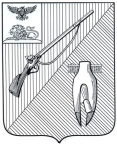 УПРАВЛЕНИЕ ОБРАЗОВАНИЯадминистрации Старооскольскогогородского округа Белгородской областиПРИКАЗ«01» апреля  2020 года			                                                № 448В соответствии с письмом секретаря Совета безопасности Белгородской области от 24.03.2020 №4-1/16-29-7  «О реализации плана мероприятий»п р и к а з ы в а ю:1. Утвердить план мероприятий по реализации рекомендаций межведомственной рабочей группы Правительственной комиссии по профилактике правонарушений (далее – План).2. Назначить ответственными за выполнение Плана следующих работников:2.1. Артемьеву О.Г., начальника отдела воспитания и дополнительного образования управления образования (п. 1, 3, 4).2.2. Макарову Н.И., директора МКУ «Центр бухгалтерского обслуживания и ресурсного обеспечения учреждений сферы образования Старооскольского городского округа» (п.4).2.3. Куропаткину А.Н., директора МБУ ДПО «Старооскольский институт развития образования» (п.5).3. Поручить подготовку сводной информации по выполнению Плана отделу воспитания и дополнительного образования управления образования                                 (Артемьева О.Г.).4. Руководителям образовательных организаций:4.1. Разработать на уровне образовательного учреждения План мероприятий (далее – План).4.2. Назначить ответственных за выполнение Плана мероприятий в образовательных организациях.4.3. Аналитическую информацию о выполнении Плана предоставлять в срок до 15 числа месяца, указанного в Плане мероприятий в управление образования администрации Старооскольского городского округа (кабинет №17 А, Кислянских И.В., ведущему специалисту отдела воспитания и дополнительного образования управления образования).5. Контроль за исполнением данного приказа возложить на заместителя начальника управления образования И.Г. Ушакову.Начальник управления образования					администрации Старооскольского 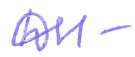 городского округа                                                                                    Н.Е. ДеречаКислянских Ирина Викторовна, (4725) 22-12-62Утвержден приказом управления образования администрации Старооскольского городского округа от «01» апреля 2020г. №448ПЛАНмероприятий по реализации рекомендаций межведомственной рабочей группы Правительственной комиссии по профилактике правонарушенийОб утверждении плана мероприятий по реализации рекомендаций межведомственной рабочей группы Правительственной комиссии по профилактике правонарушений № п/пСодержание проводимых мероприятийСроки проведенияОтветственные исполнители1.Предусмотреть дополнительные меры по противодействию в сфере незаконного оборота наркотиков в части использования цифровых ресурсов, развития и совершенствования форм участия, обучающихся в профилактической работеСентябрь 2020г.Управление образования администрации Старооскольского городского округа, общеобразовательные организации2.Принять дополнительные меры по устранению нарушений в антитеррористической защищенности образовательных организаций Старооскольского городского округа Август 2020г.МКУ «Центр бухгалтерского обслуживания и ресурсного обеспечения учреждений сферы образования Старооскольского городского округа», образовательные организации3.Принять участие в широкомасштабной акции «Безопасность детства», проводимой уполномоченным по правам ребенка в Белгородской области в части профилактики гибели и травмирования несовершеннолетних на пожарах и на водных объектах, особенно в каникулярный (зима-лето) период Сентябрь 2020г.-январь 2021г.Управление образования администрации Старооскольского городского округа, образовательные организации4.Организовать и провести «профильные смены» для подростков, состоящих на учете в органах внутренних дел, с привлечением квалифицированных специалистов (педагогов, психологов и др.) Сентябрь 2020г.Управление образования администрации Старооскольского городского округа, общеобразовательные организации, детские загородные оздоровительные лагеря5.Организовать изучение и внедрение новых форм и методов профилактической работы,  направленных на повышение уровня воспитательного воздействия на население, в том числе детей, подростков и молодежь, с учетом их субкультуры и интересов,  в целях предупреждения смертельных отравлений наркотиками на территории Старооскольского городского округа и выявляемости лиц, употребляющих наркотики с вредными последствиями Сентябрь 2020г.МБУ ДПО «Старооскольский институт развития образования», образовательные организации